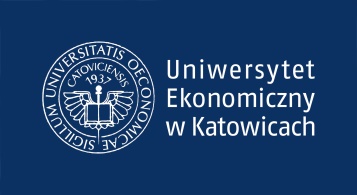 Numer wniosku: 		Informujemy, że zapoznaliśmy się z Regulaminem przyznawania Patronatu Honorowego lub Merytorycznego Uniwersytetu Ekonomicznego w Katowicach lub uczestnictwa Rektora w Komitecie Honorowym, dostępnym na stronie: www.ue.katowice.pl/patronaty i akceptujemy go.miejsce, data				podpis wnioskodawcy Typ wniosku:Honorowy Patronat Uniwersytetu Ekonomicznego w KatowicachMerytoryczny Patronat Uniwersytetu Ekonomicznego w KatowicachCzłonkostwo w Komitecie Honorowym Rektora Uniwersytetu Ekonomicznego w KatowicachNazwa wnioskodawcyAdres wnioskodawcyNIP / Regon / PeselOsoba kontaktowa po stronie wnioskodawcy:Imię i nazwisko, stanowiskonr telefonu, adres e-mailTyp organizatora:administracja publicznaorganizacja społecznafundacjaosoba prywatnajednostka organizacyjna samorządu terytorialnegofirma komercyjnaInne jakie ………………………………………………………………Inne jakie ………………………………………………………………Inne jakie ………………………………………………………………Nazwa przedsięwzięciaTermin przedsięwzięciaMiejsce przedsięwzięciaKrótki opis przedsięwzięciaCel przedsięwzięciaCharakter przedsięwzięcia:edukacyjnynaukowyspołecznykulturalnyrozrywkowysportowyturystycznyekonomicznypatriotycznyinny, jaki: inny, jaki: inny, jaki: inny, jaki: inny, jaki: Rodzaj przedsięwzięcia:komercyjneniekomercyjneZasięg przedsięwzięcia:lokalnywojewódzkiregionalnyogólnopolskimiędzynarodowymiędzynarodowymiędzynarodowyPrzewidywana do 50 osóbod 50 – 100 osóbliczba uczestników:od 100 – 500 osóbod 500 – 1000 osóbod 1000 – 5000 osóbpowyżej 5000 osóbCzy przedsięwzięcie matakniecharakter cykliczny?Źródła finansowaniaśrodkisponsorzyinneprzedsięwzięcia:własne(wymienić poniżej)Grupa/y odbiorców, do których skierowany jest projektPartnerzy i/lub współorganizatorzy przedsięwzięcia (wymienić)Patroni medialni przedsięwzięcia (wymienić)media lokalne:Patroni medialni przedsięwzięcia (wymienić)prasa ponad lokalna:Patroni medialni przedsięwzięcia (wymienić)radio i telewizja ponad lokalna:Pozostali patroni honorowi/członkowie komitetu honorowego